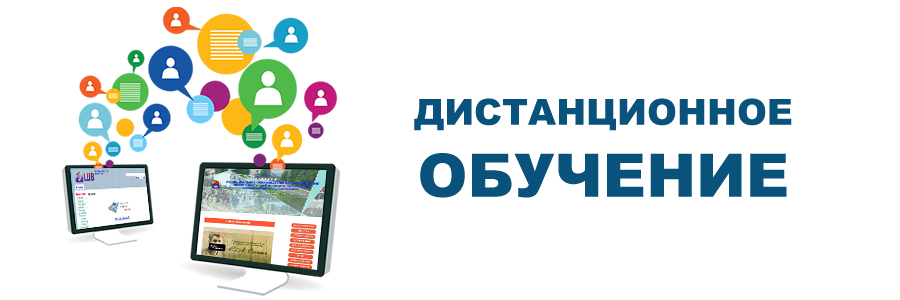 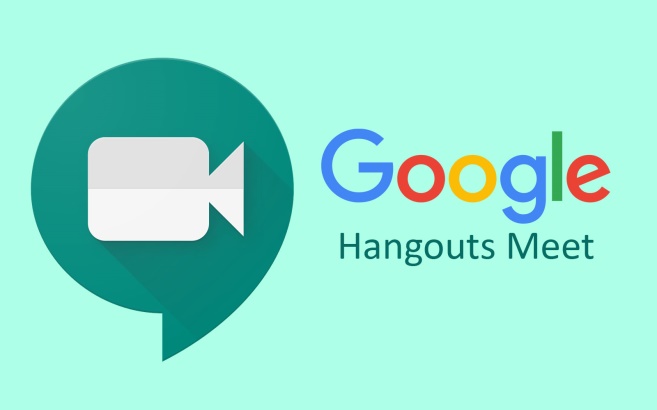 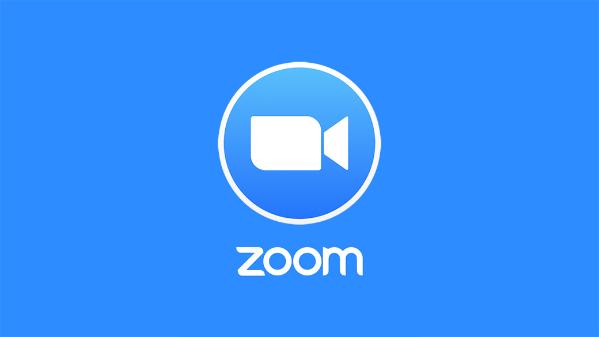 Инструменты под рукой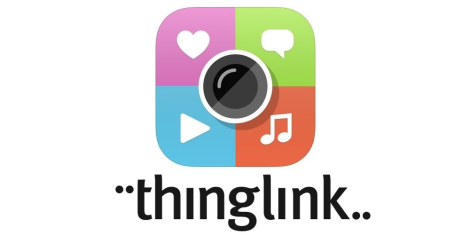 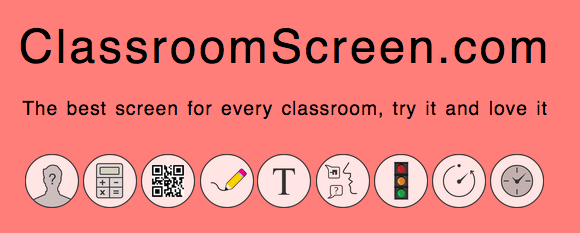 Создание викторин, обратная связь и чаты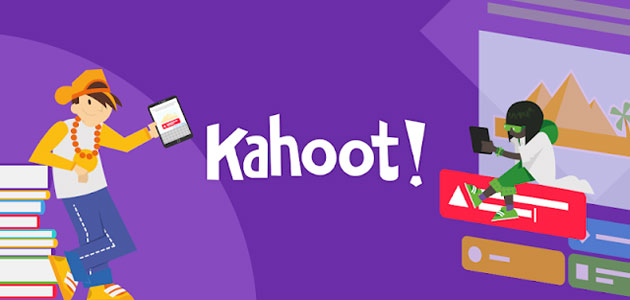 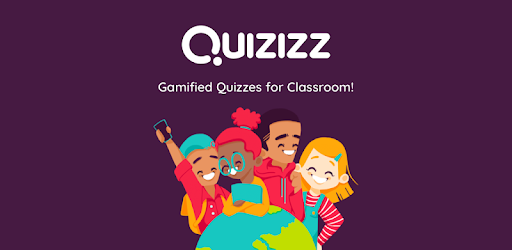 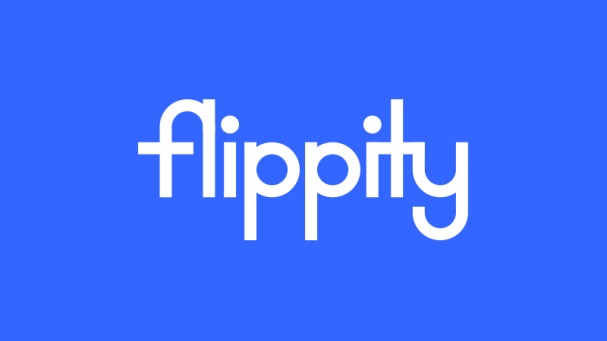 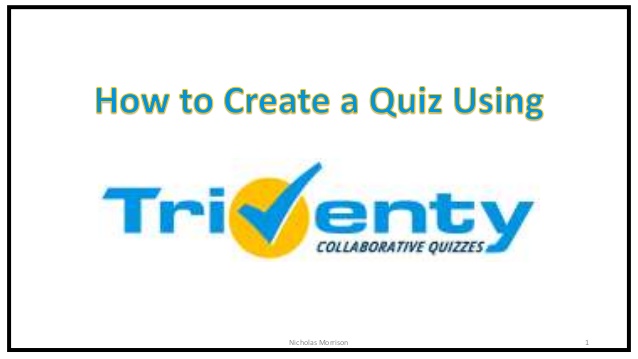 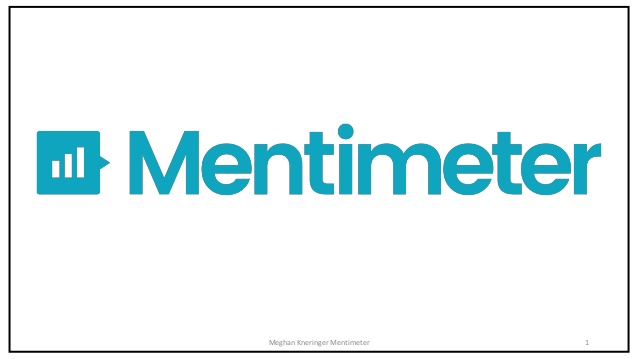 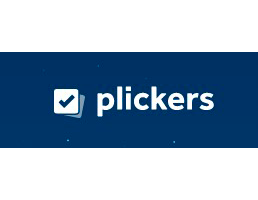 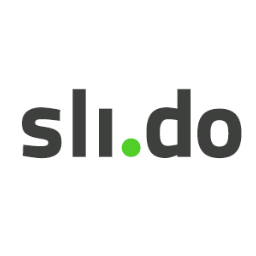 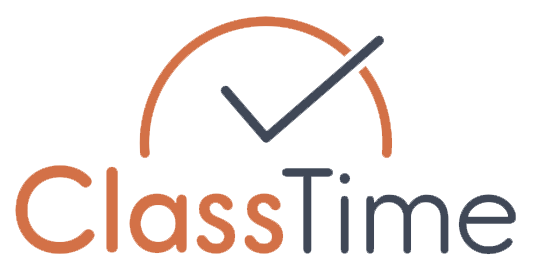 Инфографика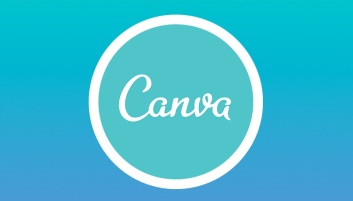 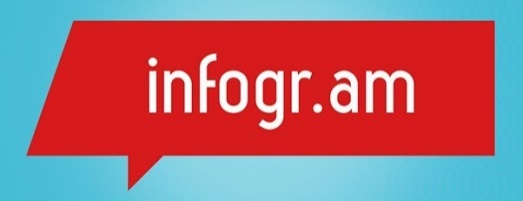 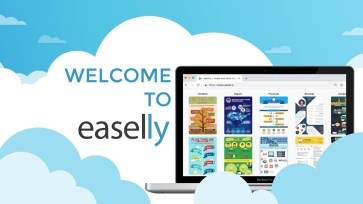 Создание видео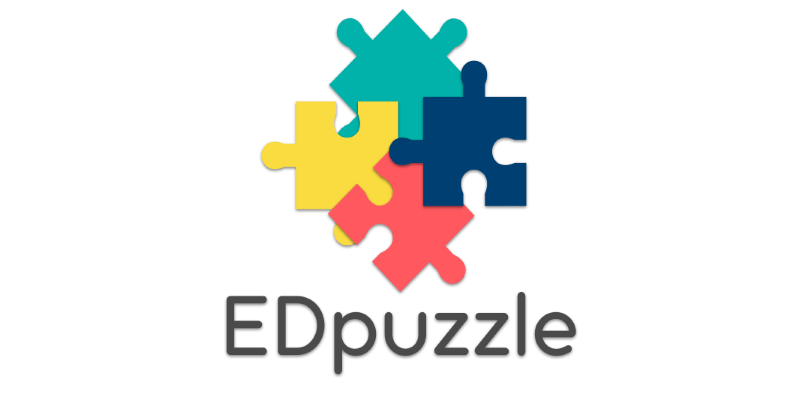 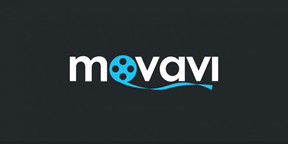 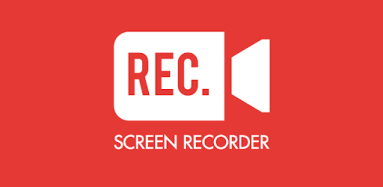 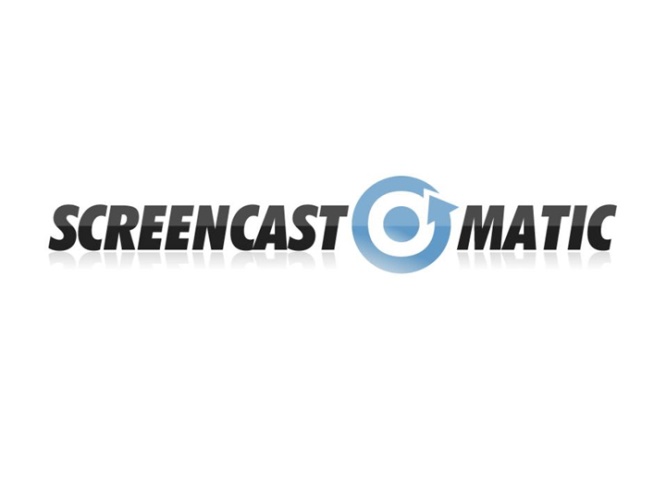 КартКарты ума или ментальные карты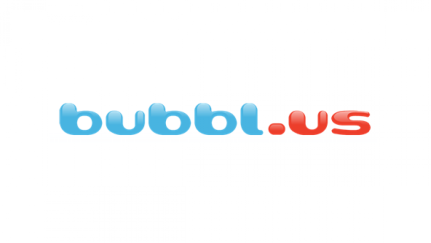 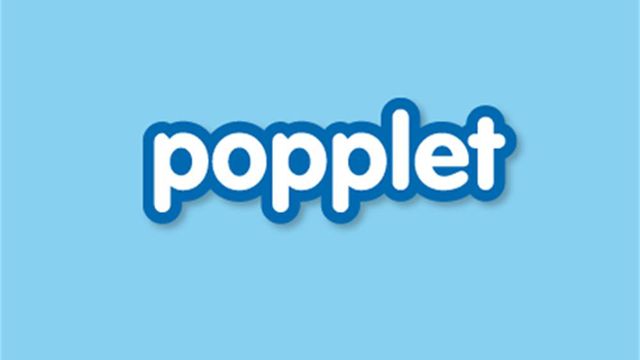 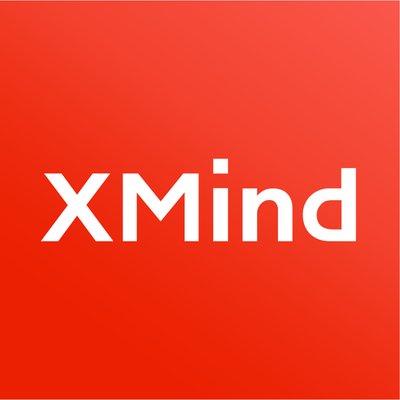 Математика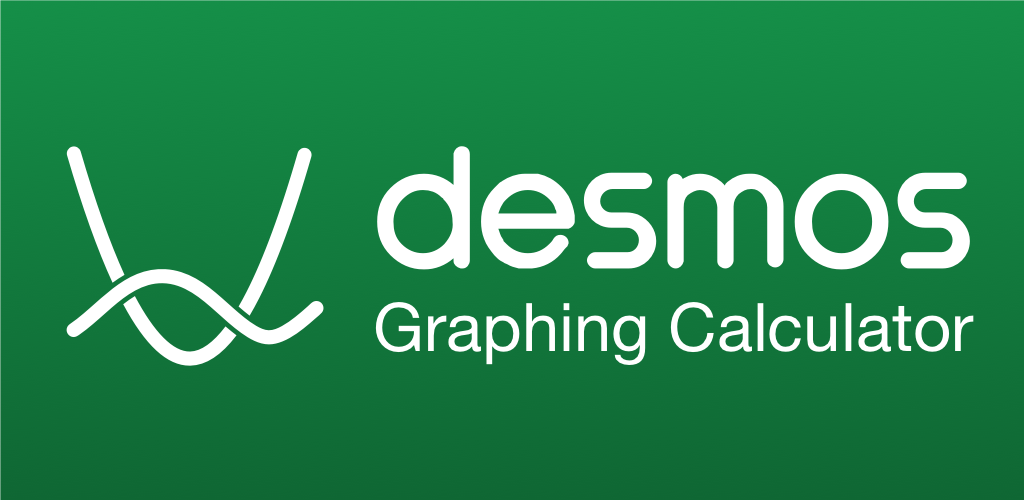 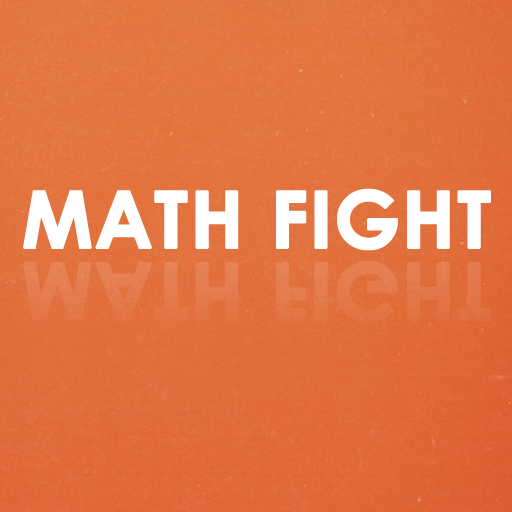 Организация мозгового штурма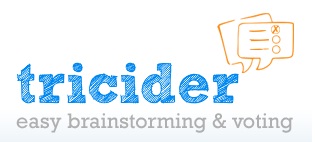 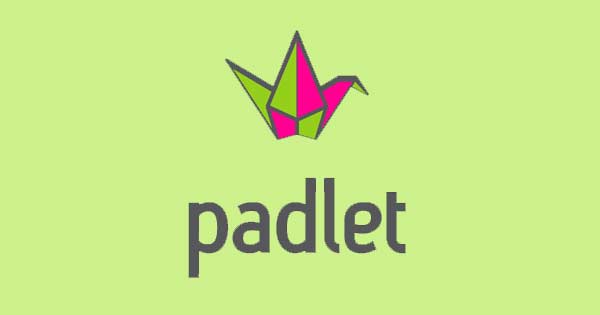 Рабочие листы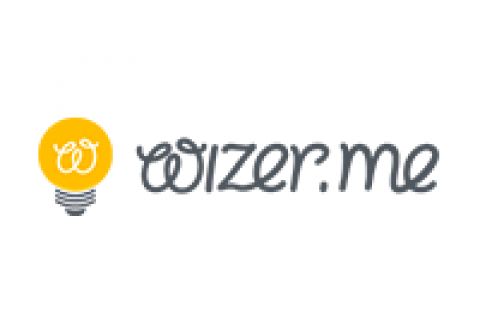 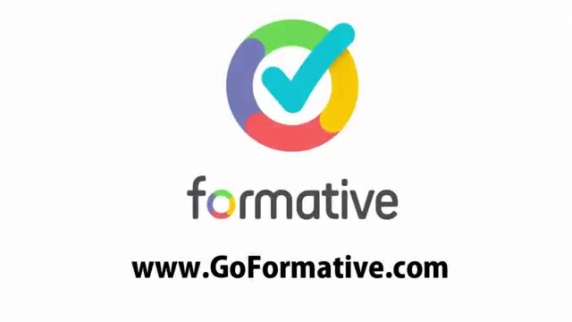 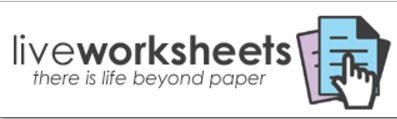 